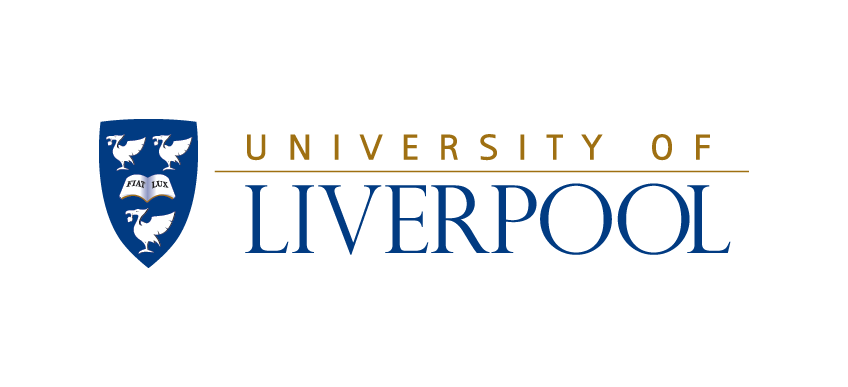 Student Formal Complaint FormThis form is designed for use with the University's Student Complaints Policy and Procedure.  Please ensure that you have read and understood the Policy before completing this form.  If possible, an informal approach should be made to the person concerned to see if the issue can be resolved by Early Resolution. If you are unable to resolve the matter informally, or you are dissatisfied with the response at the Early Resolution Stage, you should submit your Formal Complaint on this form to the relevant Head of the School / Institute (via the School/Institute Manager) or Manager of a Professional Services team.  If you do not know who is responsible for a particular area or how to contact them, your Department/School Office or the Guild of Students can help you. Please note, there is an alternative form to use if you are requesting a Review of an Outcome of a Formal Complaint that has previously been considered.If you have supplied contact information which is different to the information currently held by the University, please update your student record as soon as possible via Liverpool Life.You should also complete the Equality Monitoring Form which is appended to this form. This information will be used to help us ensure that we are meeting our commitment to address discrimination and promote equality of opportunity. It will be processed anonymously by the University’s Diversity and Equality Team and will not be used in the consideration of your complaint.   When you have completed this form, please return it to the person responsible for handling your complaint in the first instance.  This will be one of the following (see the Annual Annexe to the Student Charter for postholders’ details):Formal Complaintthe relevant School / Institute Manager, for complaints related to the delivery of a taught programme of studythe relevant Faculty Director of Postgraduate Research for complaints about a research programme of studythe Librarian, for complaints about the Librarythe Director of Computing Services, for complaints about computing facilitiesthe Director of Residential and Commercial Services, for complaints about student accommodation or the University's catering and conference servicesthe Head of the relevant Professional Services team, for complaints about other central University servicesSupport AvailableThe Advice Service of the Guild of Students will be able to assist you in submitting your complaint.  They can be contacted by telephone on 0151 794 6868 or by email at: guildadvice@liverpool.ac.uk.  You can also seek advice on the procedure from the Student Conduct, Complaints and Compliance Team (Student Administration and Support) by email actadmin@liverpool.ac.uk.Equality Monitoring FormStudent Complaints ProcedureDear StudentWe would like to ask you to help us out by filling in this anonymous equalities monitoring form. The information on this form will be used to help us ensure we are meeting our commitment to address discrimination and promote equality of opportunity. It will not be used to identify an individual. The reference number links only to an anonymous record of any departmental complaints. If you have any questions or concerns about providing this information please contact the Diversity & Equality team on 0151 7954376. Many thanks.4 	Please indicate your disability status: the Equality Act (2010) defines a disability as a physical or mental impairment which has a substantial and long-term adverse effect on a person’s ability to carry out normal day-to-day activities.  Please mark box below - X5 	What is your Nationality?6  	What is your Ethnic Origin (please mark one box only – X)7 	What is your Religious Belief?8	What is your Sexual Orientation? Sexual Orientation means who you are emotionally attracted to.	For Departmental Administrator:Please provide reference number linking to complaints monitoring record: …………………....Please retain within departments until complaints monitoring forms are requested. Your contact informationYour contact informationFirst nameFamily nameStudent ID NumberContact Telephone NumberEmail address (this should be your University email address unless this is not currently active)Your academic informationYour academic informationAcademic School / InstituteProgrammeLevelUG    □                PGT   □                 PGR  □           Other □    Please specify ……………………………………………………………                                  Year of studyLocationLiverpool □          Online  □           Other   	□   Please specify …………………………………………………………...   Are you submitting a complaint:Are you submitting a complaint:Are you submitting a complaint:YourselfYes/NoOn behalf of a groupYes/NoPlease confirm if you are acting as the main point of contact for the group.  [You should also provide contact details for all members of the group].On behalf of an individual studentYes/NoIf yes, then the student concerned must sign this box:Student’s SignatureComplaints relating to major disruptionComplaints relating to major disruptionComplaints relating to major disruptionComplaints relating to major disruptionComplaints relating to major disruptionIs your complaint being made in relation to a recognised period of major disruption? (e.g. the University has been impacted by a natural disaster, pandemic or industrial action) Yes          □Please select the appropriate ground(s) for your complaint from the options below in relation to major disruption. No□Please proceed to the section ‘What is the nature of your complaint?’You may also choose ‘no’ if you would prefer your complaint relating to major disruptions to be handled through the standard procedure.Under which ground(s) are you submitting your complaint? Please note: Complaints relating to the delivery of Professional Services will not be considered under the major 	disruption procedure but will be considered using the standard Student Complaints Procedure.Under which ground(s) are you submitting your complaint? Please note: Complaints relating to the delivery of Professional Services will not be considered under the major 	disruption procedure but will be considered using the standard Student Complaints Procedure.Under which ground(s) are you submitting your complaint? Please note: Complaints relating to the delivery of Professional Services will not be considered under the major 	disruption procedure but will be considered using the standard Student Complaints Procedure.Under which ground(s) are you submitting your complaint? Please note: Complaints relating to the delivery of Professional Services will not be considered under the major 	disruption procedure but will be considered using the standard Student Complaints Procedure.Under which ground(s) are you submitting your complaint? Please note: Complaints relating to the delivery of Professional Services will not be considered under the major 	disruption procedure but will be considered using the standard Student Complaints Procedure.□   Replacement learning material has not been provided within the timescales agreed by the Head of Department.□   Assessment deadlines fall within the period of major disruption and rely on material which has not been taught as a result of the disruption.□   Supervision for dissertations, final year projects or similar has not been offered at the agreed level (Evidence or other supporting documentation must be provided to demonstrate this)□     The academic impact falls outside of the above stated grounds(Further information, along with any support documentation, must be provided to explain what has occurred, or what the University has failed to provide, and the impact this has had on your studies)Please now proceed below. □   Replacement learning material has not been provided within the timescales agreed by the Head of Department.□   Assessment deadlines fall within the period of major disruption and rely on material which has not been taught as a result of the disruption.□   Supervision for dissertations, final year projects or similar has not been offered at the agreed level (Evidence or other supporting documentation must be provided to demonstrate this)□     The academic impact falls outside of the above stated grounds(Further information, along with any support documentation, must be provided to explain what has occurred, or what the University has failed to provide, and the impact this has had on your studies)Please now proceed below. □   Replacement learning material has not been provided within the timescales agreed by the Head of Department.□   Assessment deadlines fall within the period of major disruption and rely on material which has not been taught as a result of the disruption.□   Supervision for dissertations, final year projects or similar has not been offered at the agreed level (Evidence or other supporting documentation must be provided to demonstrate this)□     The academic impact falls outside of the above stated grounds(Further information, along with any support documentation, must be provided to explain what has occurred, or what the University has failed to provide, and the impact this has had on your studies)Please now proceed below. □   Replacement learning material has not been provided within the timescales agreed by the Head of Department.□   Assessment deadlines fall within the period of major disruption and rely on material which has not been taught as a result of the disruption.□   Supervision for dissertations, final year projects or similar has not been offered at the agreed level (Evidence or other supporting documentation must be provided to demonstrate this)□     The academic impact falls outside of the above stated grounds(Further information, along with any support documentation, must be provided to explain what has occurred, or what the University has failed to provide, and the impact this has had on your studies)Please now proceed below. □   Replacement learning material has not been provided within the timescales agreed by the Head of Department.□   Assessment deadlines fall within the period of major disruption and rely on material which has not been taught as a result of the disruption.□   Supervision for dissertations, final year projects or similar has not been offered at the agreed level (Evidence or other supporting documentation must be provided to demonstrate this)□     The academic impact falls outside of the above stated grounds(Further information, along with any support documentation, must be provided to explain what has occurred, or what the University has failed to provide, and the impact this has had on your studies)Please now proceed below. What is the nature of your complaint?Please set out clearly and concisely what you are complaining about and why. If you need more space, please continue on a separate sheet, which you should attach to this form.  What informal steps (if any) have you taken to resolve your complaint? This can include Early Resolution 	under the Student Complaints Policy and Procedure. If informal steps have not been taken, please move 	onto the next section.Please provide the names of people with whom you have already discussed your complaint and explain why you are dissatisfied with their response.Supporting EvidencePlease list below each piece of documentary evidence you are submitting in relation to your complaint. If your complaint has previously been considered under Early Resolution, this should include a copy of any written correspondence you have received. What remedy are you seeking?Please explain briefly what you might consider to be a satisfactory resolution to your complaint.  DECLARATIONI have read and understood the University’s Student Complaints Procedure.I understand that the University collects and processes the information I have provided with this form for the purposes of considering student complaints.All information and documentation provided in and with this form is complete and represents an accurate and true reflection of the situation that led to my complaint.I understand that the University will need to handle personal details about me which may include sensitive information (for example, relating to my health) in order to deal with my complaint effectively but such information will only be shared, in confidence, where it is necessary and reasonable to do so. I agree that my complaint may be disclosed to relevant members of the University to the extent necessary for any investigation.I authorise the investigating officer to consider this form and any relevant information held by the University to the extent necessary for the consideration of my complaint.I have attached all previous correspondence and responses relating to my complaint.SignatureDate1.My Gender isMaleFemaleOther2.My age range16-1718-2122-2526-3536-4546-5556-6566+3Is your Gender Identity the same as the gender you were originally assigned at birth?YesNoNo known disabilityPhysical impairment or mobility issues (such as difficulty using arms or using a wheelchair or crutches) Specific learning disability (such as dyslexia or dyspraxia) Deaf or serious hearing impairmentGeneral learning disability (such as Down's syndrome)Blind or serious visual impairmentCognitive impairment (such as autistic spectrum disorder or resulting from head injury) Other type of disabilityLong-standing illness or health condition (such as cancer, HIV, diabetes, or epilepsy)Prefer not to sayMental health condition (such as depression or schizophrenia)United Kingdom of Great BritainEuropean UnionOther NationalityWhiteBlack/African/Caribbean/BritishOther ethnic groupEnglish, Welsh, Scottish, BritishBlack or Black British - CaribbeanArabIrishBlack or Black British - AfricanOther Ethnic backgroundGypsy or TravellerOther Black backgroundInformation refusedAny other white backgroundAsian/Asian BritishMixed / Multiple ethnic groupAsian or Asian British - IndianMixed - White and Black CaribbeanAsian or Asian British - PakistaniMixed - White and Black AfricanAsian or Asian British - BangladeshiMixed - White and AsianChineseOther Mixed backgroundOther Asian backgroundNo religion or beliefMuslimChristianSikhBuddhistAny other religion or beliefHinduPrefer not to sayJewishStraight / HeterosexualGay ManGay Women / LesbianBisexualOtherPrefer not to say9.Do you have any dependants? (dependent children or adults who you are the primary carer for)YesNo